2021年度四川省商务发展事务中心单位决算目录公开时间：2022年9月9日第一部分 单位概况	1一、 职能简介	1二、2021年重点工作完成情况	1三、机构设置情况	7第二部分 2021年度单位决算情况说明	8一、 收入支出决算总体情况说明	8二、 收入决算情况说明	8三、 支出决算情况说明	9四、财政拨款收入支出决算总体情况说明	10五、一般公共预算财政拨款支出决算情况说明	11六、一般公共预算财政拨款基本支出决算情况说明	14七、“三公”经费财政拨款支出决算情况说明	14八、政府性基金预算支出决算情况说明	16九、 国有资本经营预算支出决算情况说明	16十、 其他重要事项的情况说明	16第三部分 名词解释	18第四部分 附件	20第五部分 附表	22一、收入支出决算总表	22二、收入决算表	22三、支出决算表	22四、财政拨款收入支出决算总表	22五、财政拨款支出决算明细表	22六、一般公共预算财政拨款支出决算表	22七、一般公共预算财政拨款支出决算明细表	22八、一般公共预算财政拨款基本支出决算表	22九、一般公共预算财政拨款项目支出决算表	22十、一般公共预算财政拨款“三公”经费支出决算表	22十一、政府性基金预算财政拨款收入支出决算表	22十二、政府性基金预算财政拨款“三公”经费支出决算表	22十三、国有资本经营预算财政拨款收入支出决算表	22十四、国有资本经营预算财政拨款支出决算表	22第一部分 单位概况一、职能简介四川省商务发展事务中心是根据《中共四川省委机构编制委员会办公室关于省商务厅所属事业单位整合规范等事项的通知》（川编办发[2015]75号）要求，整合省国际经济合作事务中心，省对外贸易服务中心，省外商投资企业服务中心，组建成立的公益二类事业单位。主要承担促进服务业、商贸流通、开放性经济发展等事务性工作。                                                                                                                                                                                                                                                                                                                                                                                                                                                                                                                                                                 二、2021年重点工作完成情况（一）从严治党，营造清政廉洁风尚中心支部持续加强党的政治建设，全面从严治党，推动党组织的向心力、组织力、战斗力、凝聚力不断提升。一是政治建设坚强有力。结合实际制定了《中心2021年党建工作要点》《党史学习教育的实施方案》，把中央、省委和厅党组关于思想政治建设的部署要求一贯到底、落地落实。二是思想建设效果明显。支部今年共计组织十余次集中学习、认真严肃地开展“党史学习教育”、扎实开展支部书记讲党课、青年党员讲微党课等活动，不断夯实思想根基。三是组织建设更加规范。支部认真落实“三会一课”制度、完成支委的换届选举；根据党章党纪要求，严谨负责地对原外商中心党委失联的465名暂停党籍党员做出了处理。四是党风廉政建设有效推进。制定《岗位职责廉政风险防控权责清单》，全面、准确查找廉政风险点，针对不同岗位存在的潜在风险制定防范措施，着力建成一套不能腐的科学防控机制。（二）夯实基础，内部管理跃升台阶坚持以制度管人管事、用制度规范工作流程，强化财务监督与后勤服务并重意识，持续深入标准化建设。一是加强规范管理。梳理汇编《中心工作手册》，使中心各项工作有章可循；规范档案管理，加强重点资料的管理与备份工作，大力推进档案信息化、电子化；强化政务新媒体规范管理，及时更换网站维护机构，确保信息宣传安全规范。发挥法律顾问作用，审查法律文件，降低法律风险。二是优化行政保障。加强安全管理，建立安全检查台账，对中心所属区域定期检查，排查隐患；改善工作午餐，提升职工幸福感；完善工会活动室设施、设立书吧，丰富了职工文化生活。三是强化财务监管。严格遵守财经纪律，严格执行财务管理制度，建立严格的内审内控机制，确保资金使用安全。扎紧扎实源头管理，成立风险评估和预算审查领导小组，切实降本增效，确保项目执行效益。加强税务筹划，把握税收政策指导方向，结合中心实际争取减税降费优惠政策，进一步降低单位税收成本。（三）持续强化，业务发展获得提升在疫情防控常态化新形势下，中心坚决筑牢安全底线，统筹推进疫情防控和业务发展，各项业务工作稳步推进。1.积极承接经贸活动，推动高水平对外开放。今年中心承办了首届消博会、“进博会走进四川”、“台企拓内销·两岸一起来”推介对接、第二届中非经贸博览会、第四届进博会、东盟博览会、亚欧博览会等十余项大型国际经贸活动的参展服务工作，向世界全面展示了四川发展新成果。其中，2021服贸会的四川馆从展台设计到企业组织推陈出新，得到领导和企业的高度认可，获得“2021中国国际服务贸易交易会线下优秀展区”。第129届、第130届广交会，线上线下融合举办，多措并举助力企业参展采购，积极推动外贸更好更快发展。“进博会走进四川”投资推介对接会是商务部服务地方招商引资推介的首场活动，近百家参展商及驻华机构齐聚巴蜀，为四川吸引了世界目光，四川对外交流“朋友圈”越来越大。2.强化商贸服务，助力国内大循环。以川货全国行、四川春季购车节、川货新春大拜年、2021年川货电商节-数字生活消费节启动仪式和论坛等活动为依托，支持做强川货品牌，激活国内消费市场潜力。今年，通过为期3个月展示展销的川货新春大拜年活动，成功吸引川内百余家企业入驻北京、广州两地网点，实现了川货销售额和采购意向金额的新突破。举办2021四川春季购车节活动，开展汽车促销巡展，搭建零距离交易衔接平台，全面激发汽车消费市场活力，有效促进我省消费扩容提质，为“构建国内大循环为主体、国内国际双循环相互促进的新发展格局”作出新的贡献。3.加强商务培训，突出社会效益。中心积极开展商务政策及专业培训，努力培养一批商务后备人才队伍。一是加强行业规范。通过举办《会展运营管理师》（高级）岗位能力培训、跨境电子商务创新发展系列专题培训、3期外贸企业新政新规解读培训等，帮助企业了解最新行业政策，提升从业人员专业能力，得到参会人员的高度评价，增强了中心的社会影响力。二是深化对外劳务合作。举办6期出国就业培训班和首期外派劳务从业人员素质技能培训班，提升外派劳务从业人员素质和技能，推动我省对外劳务输出向高层次发展。4.积极开拓市场，探索多元化发展。今年，中心坚持探索创新，大力开拓市场化项目，在展会、培训等方面均取得显著成效。一是展会类项目，通过自主对接，成功组织了28家川内优质企业参加第十八届中国（青岛）国际食品博览会、承接“中华川菜·世界品味”配套活动、第十八届西博会成都国际商贸城分会场‘四川出口商品汇’开馆仪式暨2021四川优势特色产业精品贸易大会”活动，期间积累了企业资源，为多元化发展提供坚实基础。二是培训类项目，通过对接省政府口岸与物流办，承办3期国际贸易“单一窗口”业务培训，助力泸州市、宜宾市外贸产业发展，是培训市场化的一次有益探索。三是市州拓展项目，为青神县撰写“2019年国家级电子商务进农村综合示范县”中期报告，获得了中期绩效评价第一名的好成绩；承办“2021外贸加工贸易梯度转移巴中经开区专场推介会”，成功拓展市州市场。5.提升服务质量，商务代理稳中求变。商务代理服务在传统业务基础上积极探索新发展模式，取得一定成效。一是扎实开展固有业务。做好项目服务、外籍人员服务、税务代理服务等传统业务，全年为近100家外商投资企业、机构提供一站式综合服务，成效良好。二是积极探索创新。面对疫情的不利影响，坚持开拓新业务，成功新增6家客户资源；面对多变的政策法规和市场状况，实时调整方案，及时更新和定期整理客户资料，维护好客户资源，深挖客户潜力，提供差异化服务，增强竞争优势。（四）多措并举，激发干部队伍活力中心坚持把人才工作当作一项打基础、利长远的重要任务来抓，着力打造素质优良、结构优化、充满活力的人才队伍。一是推进制度建设。制定并实施《年度绩效考核办法（试行）》，鼓励员工到市场上找机会，进一步激发员工的工作热情，形成干事创业的良好氛围。二是优化队伍结构。为应对不利形势，增强竞争优势，中心深入分析科室业务结构和人才队伍现状，有针对性地进行人员结构调整，选拔聘任一批品德好，能力强，业务精的中层干部，调整部分人员岗位，充实到较弱科室，通过优化人才结构，动态人岗匹配，充分挖掘内部人员潜力，激发干事创业活力动能，实现各科室业务竞相开展的良好态势。全年，新进公招人员2名，聘任副科长2名，晋升专业技术人员2名，调整人员岗位3名。三是增强综合素质。全年共组织50余人次参加公文写作、党史教育、会计继续教育等培训，全面提升职工的职业素质和业务技能，提升了队伍战斗力。四是强化队伍管理。严格开展干部职工年度考评，认真审核干部人事档案、核查编制信息，确保分配公平、人员信息真实准确，推动队伍规范化建设。（五）主动作为，帮扶助力乡村振兴为贯彻落实省委关于巩固拓展脱贫攻坚成果同乡村振兴有效衔接的部署，中心主动作为，落实责任与担当。一是选派干部现场指导帮扶。在驻村工作队员李建英完成阿坝州黑水县木苏镇团结村3年脱贫攻坚任务后，中心继续派出职工张健强加入到商务系统帮扶凉山工作专班，到凉山开展巡回指导帮扶工作，推动脱贫基础更加稳固。二是助力贫困地区可持续发展。积极举办川货新春大拜年、川货电商节等活动，大力实施消费扶贫，推动物流体系建设，巩固拓展扶贫成果。举办多场外派劳务素质技能培训、出国就业培训班，通过就业帮扶，促进脱贫人员稳定就业，巩固脱贫成果。（六）夯实根基，筑牢安全管理防线中心领导班子坚持把安全生产工作放在突出位置，时刻保持对安全生产工作的高度重视，压实主体责任，统筹安全和发展两个方面，为中心高质量发展营造良好的安全环境。一是统一思想，强化认识。深入贯彻上级关于加强安全生产工作的指示精神，严格执行《中华人民共和国安全生产法》和《四川省商务厅安全生产工作责任制度（暂行）》有关要求，定期召开安全生产工作专题会议，及时布置安全生产工作和整改安全隐患。积极开展安全生产教育培训，组织全体员工学习消防安全知识，牢固树立安全意识，切实增强职工安全生产的责任感、紧迫感和使命感，坚决克服麻痹、松懈思想；二是突出重点，加强防范。结合中心工作实际，认真贯彻“管业务必须管安全、管经营必须管安全”规定，全力做好疫情防控常态化条件下的安全管理工作，在承办会展活动过程中，始终把安全生产工作摆在重要位置，认真拟定会议消防安全工作、疫情防控工作等方案，严格落实各项安全工作措施，确保各项活动顺利开展；三是强化检查，排除隐患。中心坚持“安全第一、预防为主、综合治理”的工作方针，加强对办公区、数码出租房、北站东二路5号库房的安全保卫工作，指定专人定期检查并建立安全检查台账，对查出的安全隐患登记建档并责令整改。认真落实节假日值班管理规定，有效地遏制了各类事故的发生。加强网络信息安全，强化中心网站建设和管理，规范上网信息发布程序，严格审查上网信息内容，确保信息上载准确安全。三、机构设置情况中心由7个科室组成，分别是：办公室、人事科、商务交流培训科、国际经济合作科、贸易投资促进科、商务代理服务科、商贸流通促进科。第二部分 2021年度单位决算情况说明收入支出决算总体情况说明2021年度收、支总计1417.08万元。与2020年相比，收、支总计各增加382.06万元，增长36.91%。主要变动原因是中心承接了进博会走进四川活动，该活动的收支金额较大，故收支总计增长较多。（图1：收、支决算总计变动情况图）（柱状图）收入决算情况说明2021年本年收入合计1611.95万元，其中：一般公共预算财政拨款收入814.65万元，占50.54%；经营收入797.30万元，占49.46%。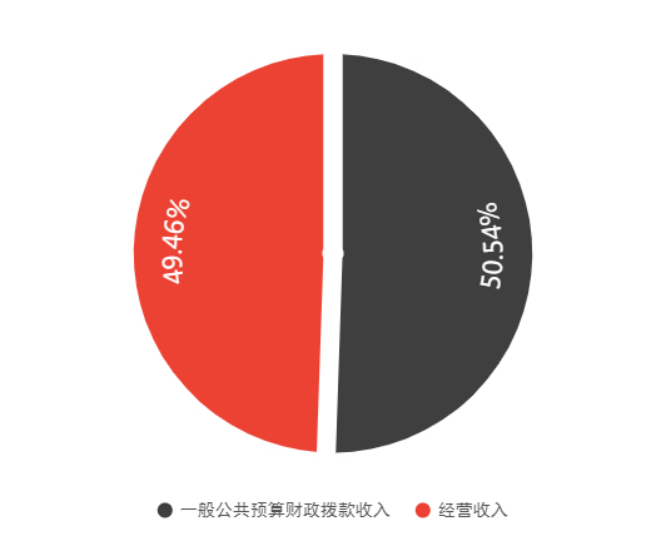 （图2：收入决算结构图）（饼状图）支出决算情况说明2021年本年支出合计1559.39万元，其中：基本支出248.30万元，占15.92%；项目支出566.35万元，占36.32%；经营支出744.74万元，占47.76%。（图3：支出决算结构图）（饼状图）四、财政拨款收入支出决算总体情况说明2021年财政拨款收、支总计814.65万元。与2020年相比，财政拨款收、支总计各增加347.67万元，增长74.45%。主要变动原因是中心承接了进博会走进四川活动，该活动使用财政资金，收支金额较大。（图4：财政拨款收、支决算总计变动情况）（柱状图）五、一般公共预算财政拨款支出决算情况说明（一）一般公共预算财政拨款支出决算总体情况2021年一般公共预算财政拨款支出814.65万元，占本年支出合计的52.24%。与2020年相比，一般公共预算财政拨款支出增加347.67万元，增长74.45%。主要变动原因是中心承接了进博会走进四川活动，该活动使用财政资金，收支金额较大。（图5：一般公共预算财政拨款支出决算变动情况）（柱状图）（二）一般公共预算财政拨款支出决算结构情况2021年一般公共预算财政拨款支出814.65万元，主要用于以下方面:一般公共服务（类）支出394.43万元，占48.42%；教育支出（类）2.00万元，占0.25%；社会保障和就业（类）支出48.39万元，占5.94%；住房保障支出（类）24.19万元，占2.97%；商业服务业等支出（类）345.64万元，占42.42%。（图6：一般公共预算财政拨款支出决算结构）（饼状图）（三）一般公共预算财政拨款支出决算具体情况2021年一般公共预算支出决算数为814.65万元，完成预算100%。其中：1.一般公共服务（类）商贸事务（款）事业运行（项）: 支出决算为3.75万元，完成预算100%。2.一般公共服务（类）商贸事务（款）其他商贸事务支出（项）：支出决算:390.68万元，完成预算100%。3.教育（类）进修及培训（款）培训支出（项）: 支出决算为2.00万元，完成预算100%。4.社会保障和就业（类）行政事业单位养老支出（款）机关事业单位基本养老保险缴费支出: 支出决算为32.26万元，完成预算100%。5.社会保障和就业（类）行政事业单位养老支出（款）机关事业单位职业年金缴费支出（项）:支出决算为16.13万元，完成预算100%。  6.商业服务业等支出（类）涉外发展服务支出（款）其他涉外发展服务支出（项）:支出决算为345.64万元，完成预算100%。 7.住房保障支出（类）住房改革支出（款）住房公积金（项）:支出决算为24.19万元，完成预算100%。六、一般公共预算财政拨款基本支出决算情况说明	2021年一般公共预算财政拨款基本支出248.30万元，其中：人员经费234.64万元，主要包括：基本工资、津贴补贴、绩效工资、机关事业单位基本养老保险缴费、职业年金缴费、其他工资福利支出、住房公积金等。公用经费13.66万元，主要包括：办公费、邮电费、维修（护）费、福利费、其他商品和服务支出等。七、“三公”经费财政拨款支出决算情况说明（一）“三公”经费财政拨款支出决算总体情况说明2021年“三公”经费财政拨款支出决算为0万元，预算也为0万元。（二）“三公”经费财政拨款支出决算具体情况说明2021年“三公”经费财政拨款支出决算中，因公出国（境）费支出决算0万元，占0%；公务用车购置及运行维护费支出决算0万元，占0%；公务接待费支出决算0万元，占0%。具体情况如下：（图7：“三公”经费财政拨款支出结构）（饼状图）1.因公出国（境）经费支出0万元，完成预算0%。全年安排因公出国（境）团组0次，出国（境）0人。因公出国（境）支出决算比2020年增加0万元，增长0%。2.公务用车购置及运行维护费支出0万元,完成预算0%。公务用车购置及运行维护费支出决算比2020年增加0万元，增长0%。其中：公务用车购置支出0万元。全年按规定更新购置公务用车0辆，其中：轿车0辆、金额0万元，越野车0辆、金额0万元，载客汽车0辆、金额0万元。截至2021年12月底，单位共有公务用车0辆，其中：轿车0辆、越野车0辆、载客汽车0辆。公务用车运行维护费支出0万元。3.公务接待费支出0万元，完成预算0%。公务接待费支出决算比2020年增加0万元，增长0%。八、政府性基金预算支出决算情况说明2021年政府性基金预算财政拨款支出0万元。国有资本经营预算支出决算情况说明2021年国有资本经营预算财政拨款支出0万元。其他重要事项的情况说明（一）机关运行经费支出情况四川省商务发展事务中心为事业单位，无机关运行经费。（二）政府采购支出情况2021年，四川省商务发展事务中心政府采购支出总额0万元。（三）国有资产占有使用情况截至2021年12月31日，四川省商务发展事务中心共有车辆0辆。单价50万元以上通用设备0台（套），单价100万元以上专用设备0台（套）。（四）预算绩效管理情况根据预算绩效管理要求，本单位在2021年度预算编制阶段，组织对进博会走进四川1个项目开展了预算事前绩效评估，对1个项目编制了绩效目标，预算执行过程中，选取1个项目开展绩效监控，年终执行完毕后，对1个项目开展了绩效自评，2021年特定目标类部门预算项目绩效目标自评表见附件（第四部分）。名词解释1.财政拨款收入：指单位从同级财政部门取得的财政预算资金。2.经营收入：指事业单位在专业业务活动及其辅助活动之外开展非独立核算经营活动取得的收入。如服务费、会议展览服务费、培训费等。3.其他收入：指单位取得的除上述收入以外的各项收入。主要是房屋租赁收入、利息收入、股权投资分红收入等。4.年初结转和结余：指以前年度尚未完成、结转到本年按有关规定继续使用的资金，中心仅限于上年经营结余。 5.年末结转和结余：指单位按有关规定结转到下年或以后年度继续使用的资金，中心仅限于本年累计经营结余。 6. 一般公共服务（类）商贸事务（款）事业运行（项）：指中心的援藏援彝干部人才补助。7.一般公共服务（类）商贸事务（款）其他商贸事务支出（项）：指中心的基本支出及项目支出。8.教育（类）进修及培训（款）培训支出（项）：指中心安排的培训支出。9.社会保障和就业（类）行政事业单位养老支出（款）机关事业单位基本养老保险缴费支出（项）：指实施养老保险制度由中心实际缴纳的养老保险支出。10.社会保障和就业（类）行政事业单位养老支出（款）机关事业单位职业年金缴费支出（项）：指由中心实际缴纳的职业年金支出。11.商业服务业等支出（类）涉外发展服务支出（款）其他涉外发展服务支出（项）：指进博会走进四川项目所使用的资金。12.住房保障支出（类）住房改革支出（款）住房公积金（项）：指由中心实际缴纳的住房公积金支出。13.基本支出：指为保障机构正常运转、完成日常工作任务而发生的人员支出和公用支出。14.项目支出：指在基本支出之外为完成特定行政任务和事业发展目标所发生的支出。15.经营支出：指事业单位在专业业务活动及其辅助活动之外开展非独立核算经营活动发生的支出。16.“三公”经费：指单位用财政拨款安排的因公出国（境）费、公务用车购置及运行费和公务接待费。其中，因公出国（境）费反映单位公务出国（境）的国际旅费、国外城市间交通费、住宿费、伙食费、培训费、公杂费等支出；公务用车购置及运行费反映单位公务用车车辆购置支出（含车辆购置税）及租用费、燃料费、维修费、过路过桥费、保险费等支出；公务接待费反映单位按规定开支的各类公务接待（含外宾接待）支出。第四部分 附件附件第五部分 附表一、收入支出决算总表二、收入决算表三、支出决算表四、财政拨款收入支出决算总表五、财政拨款支出决算明细表六、一般公共预算财政拨款支出决算表七、一般公共预算财政拨款支出决算明细表八、一般公共预算财政拨款基本支出决算表九、一般公共预算财政拨款项目支出决算表十、一般公共预算财政拨款“三公”经费支出决算表十一、政府性基金预算财政拨款收入支出决算表十二、政府性基金预算财政拨款“三公”经费支出决算表十三、国有资本经营预算财政拨款收入支出决算表十四、国有资本经营预算财政拨款支出决算表2021年100万元以上（含）特定目标类部门预算项目绩效目标自评2021年100万元以上（含）特定目标类部门预算项目绩效目标自评2021年100万元以上（含）特定目标类部门预算项目绩效目标自评2021年100万元以上（含）特定目标类部门预算项目绩效目标自评2021年100万元以上（含）特定目标类部门预算项目绩效目标自评2021年100万元以上（含）特定目标类部门预算项目绩效目标自评主管部门及代码主管部门及代码四川省商务厅322001四川省商务厅322001实施单位四川省商务发展事务中心322905项目预算执行情况（万元）项目预算执行情况（万元） 预算数：345.65 执行数：345.64项目预算执行情况（万元）项目预算执行情况（万元）其中：财政拨款345.65其中：财政拨款345.64项目预算执行情况（万元）项目预算执行情况（万元）其他资金其他资金年度总体目标完成情况预期目标预期目标预期目标目标实际完成情况目标实际完成情况年度总体目标完成情况贯彻落实习总书记关于进博会“让展品变商品，让展商变投资商”重要讲话精神，以“深化引进来，服务双循环”为主题开展此次活动贯彻落实习总书记关于进博会“让展品变商品，让展商变投资商”重要讲话精神，以“深化引进来，服务双循环”为主题开展此次活动贯彻落实习总书记关于进博会“让展品变商品，让展商变投资商”重要讲话精神，以“深化引进来，服务双循环”为主题开展此次活动此次活动体现了活动规格高，办会模式新，投资对接实，合作成效好，宣传效果佳。此次活动体现了活动规格高，办会模式新，投资对接实，合作成效好，宣传效果佳。年度绩效指标完成情况一级指标二级指标三级指标预期指标值实际完成指标值年度绩效指标完成情况完成指标数量指标参会人数及机构数量1、驻华使节》10个；2、参展商》100家；3、参会嘉宾》200人1、驻华使节共计12个；2、参展商120家；3、参会嘉宾约400人年度绩效指标完成情况完成指标质量指标活动效果良好良好年度绩效指标完成情况完成指标时效指标完成时间7月底7月份年度绩效指标完成情况完成指标成本指标无无无年度绩效指标完成情况效益指标经济效益  指标无无无年度绩效指标完成情况效益指标社会效益  指标宣传推广四川经济社会各领域发展情况宣传推广四川经济社会各领域发展情况宣传推广四川经济社会各领域发展情况，推介四川开放平台，展示发展成绩，彰显发展机遇年度绩效指标完成情况效益指标生态效益  指标无无无年度绩效指标完成情况效益指标可持续影响 指标无无无年度绩效指标完成情况满意度指标满意度指标参会人员及机构满意度满意度》90%满意度》95%